Morning Announcement Scripts for Elementary SchoolsMarch 2-10, 2017Morning Announcements for Thursday, March 2, 2017Good morning ______________________________________________[school name]!Next week is National School Breakfast Week. At our school, we have school breakfast available every day in _______________[location] at ________[time].A healthy school breakfast is the perfect way to start your day.Tomorrow, FridayTrd h 4, ______________________ [name of cafeteria staff person] is going to make __________________[list the breakfast menu items] for breakfast. Sounds delicious!In just five days, we will Hear the Maryland Crunch! On Tuesday morning, we will all crunch an apple at the same time! Our loud crunch will help to spread the word about the School Breakfast Program, and how a healthy breakfast helps us to succeed in school. Get ready to Hear the Maryland Crunch on Tuesday morning!Morning Announcements for Friday, March 3Good morning ________________________________________[school name]! Next week is National School Breakfast Week. On Monday, the breakfast menu includes _______________________________ [list the breakfast menu items]. Yum! That sounds delicious!On Tuesday March 7th, we will celebrate Hear the Maryland Crunch! On this day, at [9:15am or other time], we will all bite into an apple at the exact, same time. When we all bite into an apple together, we will make the loudest crunch sound ever! Did you know that when we eat a healthy breakfast we do better on tests, are less likely to get a cold, and are better able to concentrate? Get ready to Wake up to School Breakfast and to Hear the Maryland Crunch on Tuesday!Morning Announcements for Monday, March 6Good morning ________________________________________[school name]! Today is Monday, March 6th and this week is National School Breakfast Week.At our school, we have school breakfast available every day in _______________[location] at ________[time].Breakfast helps us concentrate at school so we can learn new things. Today’s breakfast menu includes ________________________________ [list today’s menu]. And tomorrow, the breakfast menu includes ________________________ [list the breakfast menu items] and of course, apples. Tomorrow, all of us here at ______________________ [school name], and in all the schools around Maryland, will Hear the Maryland Crunch! At exactly [9:15am or other time], our whole school will bite into an apple together. We are going to make a crunch so loud, the whole county will hear us!We are participating in this event because we believe that every student in Maryland should have access to a healthy breakfast every day.Get ready to Hear the Maryland Crunch on Tuesday morning!Morning Announcements for Tuesday, March 7Good morning ________________________________________[school name]! Today is Tuesday, March 7th, the second day of National School Breakfast Week.The day is finally here! Time to celebrate National School Breakfast Week by Hearing the Maryland Crunch!At ____________[9:15am or other time] today, we will all bite an apple at the same time, making a crunch to be heard all across the state. Every student should have access to a healthy breakfast every day, and by spreading the crunch, we will be spreading this message!Some of our favorite food to eat for breakfast are: _____________________________ [List a few examples of your favorite healthy school breakfast foods.]Get ready to hear the crunch at [9:15am or other time]!Hear the Maryland Crunch! CountdownToday is Tuesday, March 7th, and all of us here at [school name] are celebrating National School Breakfast Week by participating in Hear the Maryland Crunch!Thousands of Marylanders will join us today in biting into an apple and hearing the crunch to spread the message that every student should have access to a healthy breakfast at school.  Maryland has helped to lead the way with its breakfast programs, and it has made a difference. Students who eat breakfast are healthier, better students, and even have better attendance. That’s why we’ll celebrate today by crunching together. [If your school has Maryland Meals for Achievement (MMFA) funding for breakfast in the classroom]    We are proud that [school name] has breakfast in the classroom. We are thankful to be able to participate in this program, called Maryland Meals for Achievement, which allows us to provide breakfast to all students so they can start their school day off on the right track!Thanks to Maryland Meals for Achievement, all students at [school name] have access to a healthy breakfast at school every day![If your school participates in the Community Eligibility Provision (CEP), the program that allows school to provide free breakfast and lunch to all students]  We are proud that [school name] is a Hunger-Free School! All students at [school name] have access to a free healthy breakfast AND lunch at school every day thanks to the Community Eligibility Provision.Now, I need your help! Let’s wake up with a call and response. When I say “breakfast,” you say “yum.”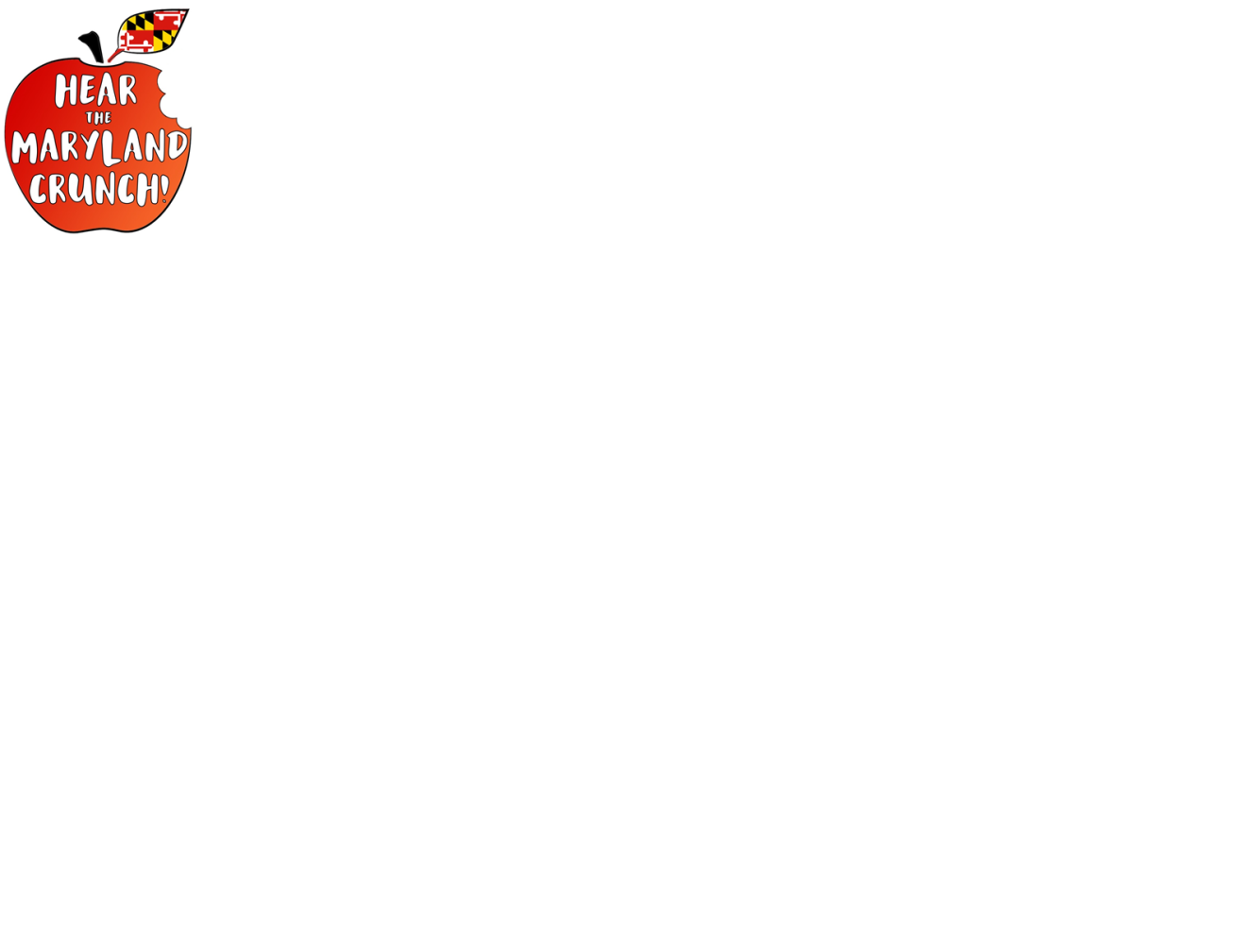 Caller: “Ready? Breakfast!” Students: “Yum!”Caller: “Breakfast!” Students: “Yum!”Caller: “When I say Maryland, you say Crunch.”Caller: “Maryland!” Students: “Crunch!” [repeat]Great job! Now, get your apple ready, it’s time to Hear the Maryland Crunch! Help me count down from ten - then we will all bite our apples together.We’re going to make a crunch so loud, the whole state will hear us!Ready? From ten. 10-9-8-7-6-5-4-3-2-1- Crunch! (bite)We did it! Wow! That was really loud! Great work [school name]!Morning Announcements for Wednesday, March 8Good morning ________________________________________[school name]! Today is Wednesday, March 8, and we are half-way through National School Breakfast Week.We had a lot of fun yesterday morning when we participated in Hear the Maryland Crunch![If you have Maryland Meals for Achievement (MMFA) funding for Breakfast in the Classroom]    We are proud that [school name] has breakfast in the classroom. We are thankful to be able to participate in this program, called Maryland Meals for Achievement, which allows us to provide breakfast to all students so they can start their school day off on the right track!Thanks to Maryland Meals for Achievement, all students at [school name] have access to a healthy breakfast at school every day![If you have the Community Eligibility Provision (CEP), the program that allows school to provide free breakfast and lunch to all students]  We are proud that [school name] is a Hunger-Free School! All students at [school name] have access to a free healthy breakfast AND lunch at school every day thanks to the Community Eligibility Provision.Remember, school breakfast is available every day in ___________________ [location] at ____________[time].Make it a great day [school name]!Morning Announcements for Thursday, March 9Good morning ________________________________________[school name]! Today is Thursday, March 9th, the fourth day of National School Breakfast Week.When you wake up in the morning, it has been between 8 and 12 hours since you last ate dinner or had a snack! Even though you may not think you’re doing anything while you sleep, your body is using energy to keep you healthy and strong. That’s why you need a boost from the nutrients in school breakfast foods. Remember, school breakfast is available every day in ________________ [location] at ____________[time].Make it a great day ________________  [school name]!Morning Announcement for Friday, March 10Good morning ________________ [school name]!Today is Friday, March 10 and it is the last day of National School Breakfast Week.Although today is the last day of National School Breakfast Week, we hope that all students at ________________  [school name] will continue to join us for breakfast. Next week, we are going to have ________________________________  [list several breakfast menu items for next week]! Sounds great!Remember, school breakfast is available every day in ________________  [location] at ________________ [time].Make it a great day ________________  [school name]!